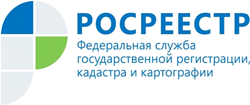 Управление Росреестра по Республике АдыгеяПРЕСС-РЕЛИЗРосреестр Адыгеи регулярно передает  сведения об объектах недвижимости в налоговую Управление Росреестра по Республике Адыгея по итогам 2020 года передало в УФНС России по Республике Адыгея 212475 сведений в отношении  объектов недвижимости, расположенных на территории региона. Из общего объема сведений порядка 150514 данных относятся к земельным участкам и  61961 – к иным объектам недвижимости (зданиям, сооружениям, квартирам, комнатам, помещениям).В настоящее время процесс взаимодействия Росреестра и ФНС России полностью автоматизирован, что позволяет производить массовые выгрузки установленных сведений об объектах недвижимости в соответствии со ст. 85 Налогового кодекса РФ.Вся информация об объектах, в отношении которых в течение года совершались учетно-регистрационные действия, в том числе вносились изменения в сведения ЕГРН, влекущих пересчет кадастровой стоимости, оперативно передается в налоговый орган в целях налогообложения.Материал подготовлен Управлением Росреестра по Республике Адыгея--------------------------------------Контакты для СМИ:Пресс-служба Управления Росреестра по Республике Адыгея (8772)56-02-4801_upr@rosreestr.ruwww.rosreestr.gov.ru385000, Майкоп, ул. Краснооктябрьская, д. 44